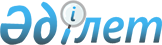 Об утверждении Правил проведения конкурса на международные авиамаршруты и выдачи свидетельств на международные авиамаршруты для оказания услуг по перевозке пассажиров, багажа, грузов и почтовых отправлений
					
			Утративший силу
			
			
		
					Постановление Правительства Республики Казахстан от 19 ноября 2010 года № 1221. Утратило силу постановлением Правительства Республики Казахстан от 15 декабря 2023 года № 1128.
      Сноска. Утратило силу постановлением Правительства РК от 15.12.2023 № 1128 (вводится в действие по истечении десяти календарных дней после дня его первого официального опубликования).
      Сноска. Заголовок в редакции постановления Правительства РК от 04.03.2013 № 208 (вводится в действие по истечении двадцати одного календарного дня после первого официального опубликования).
      В соответствии с подпунктом 53) статьи 13 Закона Республики Казахстан от 15 июля 2010 года "Об использовании воздушного пространства Республики Казахстан и деятельности авиации" Правительство Республики Казахстан ПОСТАНОВЛЯЕТ:
      1. Утвердить прилагаемые Правила проведения конкурса на международные авиамаршруты и выдачи свидетельств на международные авиамаршруты для оказания услуг по перевозке пассажиров, багажа, грузов и почтовых отправлений.
      Сноска. Пункт 1 в редакции постановления Правительства РК от 04.03.2013 № 208 (вводится в действие по истечении двадцати одного календарного дня после первого официального опубликования).


      2. Признать утратившими силу некоторые решения Правительства Республики Казахстан согласно приложению к настоящему постановлению.
      3. Настоящее постановление вводится в действие по истечении двадцати одного календарного дня со дня первого официального опубликования. Правила
проведения конкурса на международные авиамаршруты и выдачи
свидетельств на международные авиамаршруты для оказания услуг
по перевозке пассажиров, багажа, грузов и почтовых отправлений
      Сноска. Правила в редакции постановления Правительства РК от 04.03.2013 № 208 (вводится в действие по истечении двадцати одного календарного дня после первого официального опубликования). 1. Общие положения
      1. Настоящие Правила проведения конкурса на международные авиамаршруты и выдачи свидетельств на международные авиамаршруты для оказания услуг по перевозке пассажиров, багажа, грузов и почтовых отправлений (далее - Правила) определяют порядок проведения конкурса для авиакомпаний на право выполнения регулярных воздушных перевозок пассажиров, багажа, грузов и почтовых отправлений на международном авиамаршруте, квалификационные требования для участников конкурса, порядок выдачи свидетельства на международные авиамаршруты для оказания услуг по перевозке пассажиров, багажа, грузов и почтовых отправлений.
      2. Конкурс проводится с целью определения авиакомпании для оказания услуг по перевозке пассажиров, багажа, грузов и почтовых отправлений и выдачи свидетельств на международные авиамаршруты.
      Конкурс на международные авиамаршруты проводится на авиамаршруты, по которым установлены ограничения по количеству авиаперевозчиков или частоте выполнения рейсов согласно межправительственным соглашениям, в случаях:
      1) открытия нового авиамаршрута;
      2) распределения дополнительных частот на существующем международном авиамаршруте согласно изменениям, внесенным в межправительственное соглашение;
      3) распределения освободившихся частот при отказе от эксплуатации авиаперевозчиком международного авиамаршрута.
      Сноска. Пункт 2 в редакции постановления Правительства РК от 28.09.2017 № 598 (вводится в действие по истечении двадцати одного календарного дня после дня его первого официального опубликования).


      3. Организатором проведения конкурса на международные авиамаршруты выступает Комитет гражданской авиации Министерства по инвестициям и развитию Республики Казахстан (далее – уполномоченный орган).
      Сноска. Пункт 3 в редакции постановления Правительства РК от 28.09.2017 № 598 (вводится в действие по истечении двадцати одного календарного дня после дня его первого официального опубликования).


      4. В конкурсе может принять участие авиакомпания, соответствующая квалификационным требованиям, установленным настоящими Правилами.
      5. Каждый международный авиамаршрут, выставляемый на конкурс, является отдельным лотом.
      6. При формировании конкурсной документации учитываются требования межправительственных соглашений по количеству перевозчиков, разрешенных частот и провозных емкостей на международном авиамаршруте.
      7. Конкурс признается состоявшимся, если по выставляемому на конкурсе международному авиамаршруту подали заявки не менее двух участников конкурса, отвечающих условиям конкурса, за исключением случаев, предусмотренных пунктом 37 настоящих Правил.
      8. Победитель (победители) конкурса получает свидетельство на международный авиамаршрут для оказания услуг по перевозке пассажиров, багажа, грузов и почтовых отправлений (далее - свидетельство на международный авиамаршрут). 2. Квалификационные требования к участникам конкурса на
международный авиамаршрут
      9. К участию в конкурсе допускаются авиакомпании, отвечающие следующим квалификационным требованиям:
      1) быть зарегистрированной в Республике Казахстан и иметь сертификат эксплуатанта;
      2) располагать парком воздушных судов в количестве не менее трех воздушных судов одинаковой пассажировместимости (в собственности или аренде на срок не менее трех лет), которые должны соответствовать условиям эксплуатации международного авиамаршрута, определенным уполномоченным органом;
      3) располагать финансовыми средствами в национальной или иностранной валюте в размере, необходимом для обеспечения полетов, в соответствии с предлагаемым расписанием по международному авиамаршруту в течение месяца без учета дохода, предполагаемого с момента эксплуатации;
      4) иметь стабильное финансовое состояние, подтвержденное последним аудированным отчетом;
      5) не иметь задолженности по налогам и другим обязательным платежам в бюджет и отчислениям в накопительные пенсионные фонды, за исключением случаев, когда срок уплаты отcрочен в соответствии с законодательством Республики Казахстан;
      6) наличие квалифицированного персонала по управлению продажами авиабилетов и ресурсами в системе бронирования;
      7) иметь непрерывный опыт работы регулярных пассажирских перевозок (не менее двух последних лет);
      8) иметь филиал или представительство авиакомпании не менее в двух городах Республики Казахстан;
      9) ввести продажу авиабилетов через веб-сайт авиакомпании;
      10) иметь свидетельство о регистрации и присвоении кодов в международной организации гражданской авиации (далее-ИКАО);
      11) иметь соглашение на размещение и ведение ресурса мест в одной из глобальных дистрибутивных систем продаж авиабилетов, включая оформление перевозочных документов в электронной и бумажной формах;
      12) иметь сертификат производственного аудита безопасности авиакомпаний (IOSA) Международной ассоциации воздушного транспорта.
      Сноска. Пункт 9 с изменениями, внесенными постановлениями Правительства РК от 04.03.2013 № 208 (порядок введения в действие см. п. 2); от 28.09.2017 № 598 (вводится в действие по истечении двадцати одного календарного дня после дня его первого официального опубликования).

 3. Порядок проведения конкурса на международные авиамаршруты
      10. Исключен постановлением Правительства РК от 28.09.2017 № 598 (вводится в действие по истечении двадцати одного календарного дня после дня его первого официального опубликования).
      11. Уполномоченный орган подготавливает для потенциальных участников конкурсную документацию, которая включает в себя условия и требования к организации перевозок пассажиров, багажа, грузов и почтовых отправлений по выставленным на конкурс международным авиамаршрутам, утверждаемую приказом уполномоченного органа.
      12. После принятия решения о проведении конкурса уполномоченный орган размещает объявление в средствах массовой информации и интернет-ресурсе уполномоченного органа о проведении конкурса за 30 календарных дней до начала проведения конкурса, в случае повторного проведения конкурса - за 15 календарных дней до начала проведения повторного конкурса.
      13. Для обеспечения проведения конкурса и выдачи свидетельств на международные авиамаршруты из числа представителей уполномоченного органа формируется конкурсная комиссия (далее - Комиссия), состав которой утверждается приказом уполномоченного органа.
      14. Количество членов комиссии должно быть нечетным и составлять не менее пяти человек. Комиссию возглавляет председатель комиссии, в его отсутствие заместитель председателя. Секретарь комиссии не является членом комиссии и не имеет права голоса при принятии комиссией решений.
      15. Комиссия принимает и рассматривает конкурсные заявки участников, проводит конкурс и определяет победителей, а также рассматривает заявки на международный авиамаршрут без проведения конкурса по распределению авиамаршрутов для эксплуатации авиамаршрута, необходимость в котором возникла в период между конкурсами по распределению международных авиамаршрутов.
      16. Председатель комиссии, а в случае его отсутствия заместитель председателя руководят деятельностью Комиссии, председательствуют на заседаниях Комиссии, планируют работу и осуществляют общий контроль за реализацией ее решений.
      17. После объявления уполномоченным органом сроков и места проведения конкурса авиакомпании, желающие принять участие в конкурсе, представляют необходимые документы, указанные в пункте 18 настоящих Правил.
      18. Для участия в конкурсе участниками представляются следующие документы:
      1) заявление установленной формы на участие в конкурсе согласно приложению 1 к настоящим Правилам;
      2) копия свидетельства о государственной регистрации (перерегистрации) юридического лица;
      3) копия сертификата эксплуатанта гражданских воздушных судов со всеми приложениями;
      4) копии страховых полисов (договоров), подтверждающих наличие обязательных видов страхования;
      5) сведения о парке воздушных судов (их типы, количество, регистрационные бортовые номера, действующий сертификат летной годности);
      6) копия соглашения на размещение и ведение ресурса мест в одной из глобальных дистрибутивных систем продаж авиабилетов, включая оформление перевозочных документов в электронной и бумажной формах;
      7) копия свидетельства о регистрации авиакомпании в Международной организации гражданской авиации (ИКАО);
      8) справка банка об имеющихся финансовых средствах на счете в национальной или иностранной валютах в количестве, необходимом для обеспечения полетов, в соответствии с предлагаемым расписанием по международному авиамаршруту в течение месяца без учета дохода, предполагаемого с момента эксплуатации;
      9) расчеты расходов на выполнение полетов с учетом планируемой загрузки в соответствии с предлагаемым расписанием по международному авиамаршруту в течение месяца;
      10) оригинал справки установленной формы соответствующего налогового органа об отсутствии или наличии налоговой задолженности и задолженности по обязательным пенсионным взносам в накопительные пенсионные фонды более чем за три месяца, предшествующих дате вскрытия конвертов с конкурсными заявками, за исключением случаев, когда срок уплаты отсрочен в соответствии с законодательством Республики Казахстан, за подписью первого руководителя или лица, имеющего право подписи (с приложением соответствующего документа, подтверждающего данное право), с печатью данного налогового органа (в случае, если в справке указана задолженность, необходимо приложить документы, подтверждающие сроки образования данной задолженности за подписью лица, выдавшего справку);
      11) сведения о наличии квалифицированного персонала авиакомпании по управлению ресурсами в глобальных дистрибутивных системах бронирования и продаж авиабилетов;
      12) аудированный отчет за последний финансовый год;
      13) сведения об опыте работы на регулярных пассажирских перевозках за последние два года;
      14) копия свидетельства о регистрации филиала или представительства авиакомпании не менее чем в двух городах Республики Казахстан;
      15) сведения о наличии веб-сайта авиакомпании и ведении продажи авиабилетов через веб-сайт;
      16) копия сертификата производственного аудита безопасности авиакомпаний (IOSA) Международной ассоциации воздушного транспорта;
      17) долгосрочный бизнес-план (на три года) выполнения международных полетов на авиамаршруте;
      18) конкурсные предложения по обеспечению основных условий и требований к организации перевозок пассажиров, багажа, грузов и почтовых отправлений по выставленным на конкурс международным авиамаршрутам.
      Сноска. Пункт 18 в редакции постановления Правительства РК от 28.09.2017 № 598 (вводится в действие по истечении двадцати одного календарного дня после дня его первого официального опубликования).


      19. Требуемые для участия в конкурсе документы представляются на государственном или русском языках в одном экземпляре в прошитом виде, с пронумерованными страницами, последняя страница заверяется печатью юридического лица.
      20. В конкурсной заявке не допускаются никакие вставки между строчками, подтирки или приписки.
      21. Документы, перечисленные в пункте 18 настоящих Правил, запечатываются в конверт, на котором указываются наименование и адрес авиакомпании. После этого конверт запечатывается во внешний конверт.
      22. Конверты адресуются уполномоченному органу с пометками: "Вскрывать только на конкурсе" и "Конкурсная заявка на участие в конкурсе на международные авиамаршруты", которые заверяются печатью юридического лица.
      23. Авиакомпании, представившие конкурсную заявку, могут отозвать свою конкурсную заявку до истечения окончательного срока представления конкурсных заявок. Письменное уведомление авиакомпании об отзыве является действительным, если оно получено уполномоченным органом до истечения окончательного срока представления конкурсных заявок.
      24. Авиакомпании, отозвавшие свои конкурсные заявки, повторно подают конкурсную заявку на участие в конкурсе до истечения окончательного срока представления конкурсных заявок.
      25. Прием конкурсных заявок на участие в конкурсе осуществляется секретарем комиссии путем занесения в журнал регистрации конкурсных заявок (прошитый, пронумерованный, запарафированный секретарем комиссии и скрепленный печатью уполномоченного органа) и завершается за один рабочий день до даты проведения конкурса.
      26. Конкурсные заявки авиакомпаний, не соответствующих квалификационным требованиям, указанным в пункте 9 настоящих Правил, Комиссией отклоняются и подлежат возврату не позднее трех рабочих дней с момента вскрытия конвертов.
      27. Комиссия вскрывает конверты с конкурсными заявками в присутствии участников или их уполномоченных представителей, полномочия которых подтверждены доверенностью на право участия в заседании комиссии.
      28. При процедуре вскрытия конвертов с конкурсными заявками Комиссия объявляет присутствующим лицам наименования и местонахождение авиакомпаний, участвующих в конкурсе, предложенные ими количество частот, информацию о наличии или отсутствии документов, составляющих конкурсную заявку.
      Не позднее одного рабочего дня, следующего за днем вскрытия конвертов с конкурсными заявками на участие в конкурсе, Комиссия составляет и подписывает соответствующий протокол.
      29. Протокол вскрытия конвертов с конкурсными заявками подписывается присутствующими на процедуре вскрытия конвертов членами Комиссии, а также секретарем комиссии.
      Уполномоченный орган не позднее пяти рабочих дней, следующих за днем вскрытия конвертов с конкурсными заявками:
      1) направляет либо представляет копию протокола вскрытия конвертов с конкурсными заявками авиакомпаниям, участвующим в конкурсе, либо их уполномоченным представителям;
      2) опубликовывает на интернет-ресурсе уполномоченного органа текст подписанного протокола вскрытия конвертов с конкурсными заявками. Сведения, содержащиеся в протоколе вскрытия конвертов с заявками и размещенные на интернет-ресурсе уполномоченного органа, должны быть доступны для ознакомления всем заинтересованным лицам без взимания платы.
      30. Авиакомпаниям, участвующим в конкурсе, отсутствовавшим при процедуре вскрытия конвертов с конкурсными заявками на участие в конкурсе, копия протокола вскрытия конвертов представляется по их письменному запросу либо по письменному запросу их уполномоченных представителей в срок не позднее пяти рабочих дней со дня получения уполномоченным органом такого запроса.
      31. После вскрытия конвертов Комиссия производит оценку полноты представленной конкурсной заявки потенциальных участников и принимает решение о допуске к участию в конкурсе в течение трех рабочих дней с момента вскрытия конвертов.
      32. Комиссия оценивает и сопоставляет конкурсные заявки, которые были приняты к рассмотрению для участия в конкурсе, и определяет победителя (победителей) конкурса с учетом следующих критериев:
      1) квалификационные данные, репутация, надежность, профессиональная и управленческая компетентность персонала авиакомпании - участника конкурса, которая будет заниматься выполнением регулярных авиарейсов на международном авиамаршруте (состояние безопасности полетов, средний год выпуска заявленных воздушных судов на международном авиамаршруте, финансовые результаты деятельности авиакомпании, опыт работы на регулярных международных рейсах);
      2) качественные характеристики предлагаемых услуг (оценка предоставляемого сервиса на борту воздушного судна, развитость сети продажи авиабилетов).
      33. Решение Комиссии принимается открытым голосованием и считается принятым, если за него подано большинство голосов от общего количества членов Комиссии. В случае равенства голосов, принятым считается решение, за которое проголосовал председатель комиссии, а в случае его отсутствия, решение Комиссии признается легитимным при присутствии на процедуре голосования не менее двух третей от общего количества членов комиссии.
      Отсутствие любого члена Комиссии при подведении итогов конкурса допускается при наличии уважительных причин с представлением документа, подтверждающего данный факт.
      Комиссия по итогам конкурса составляет и подписывает протокол об итогах конкурса в срок не более двадцати календарных дней со дня вскрытия конвертов с конкурсными заявками.
      34. Уполномоченный орган не позднее пяти рабочих дней, следующих за днем подписания протокола об итогах конкурса:
      1) направляет авиакомпаниям, участвующим в конкурсе, копию протокола об итогах конкурса;
      2) опубликовывает на интернет-ресурсе уполномоченного органа текст подписанного протокола об итогах конкурса. Сведения, содержащиеся в протоколе об итогах конкурса и размещенные на интернет-ресурсе уполномоченного органа, должны быть доступны для ознакомления всем заинтересованным лицам без взимания платы.
      35. Между победителем (победителями) конкурса и уполномоченным органом в течение десяти календарных дней со дня подписания протокола об итогах конкурса заключается соглашение, по которому победитель (победители) конкурса принимает на себя обязательства по исполнению представленных конкурсных предложений (далее - соглашение).
      36. При отказе победителя (победителей) конкурса от заключения соглашения с уполномоченным органом Комиссия начинает переговоры о заключении Соглашения с участником, конкурсное предложение которого оценено наилучшим после победителя (победителей) конкурса. В случае отказа участника конкурса, конкурсные предложения которого были признаны наилучшими после победителя конкурса, от заключения соглашения с уполномоченным органом, конкурс признается не состоявшимся.
      37. В случае, если конкурс признается Комиссией не состоявшимся, Комиссия объявляет о повторном проведении конкурса на международные авиамаршруты, по которым при ранее проведенном конкурсе были представлены конкурсные заявки менее двух участников конкурса. При повторном конкурсе по решению Комиссии конкурс признается состоявшимся, если по одному международному авиамаршруту подано менее двух конкурсных заявок.
      Единственный участник, подавший конкурсную заявку на повторный конкурс, по решению Комиссии признается победителем при условии соответствия квалификационным требованиям, установленным пунктом 9 настоящих Правил.
      38. Конкурсные заявки авиакомпаний, участвующих в повторном конкурсе, не соответствующих квалификационным требованиям, указанным в пункте 9 настоящих Правил, отклоняются и подлежат возврату в срок не позднее трех рабочих дней.
      39. Решение уполномоченного органа может быть обжаловано в судебном порядке.
      40. Сохранность конкурсных заявок авиакомпаний, участвовавших в конкурсе, обеспечивает секретарь Комиссии. Срок хранения конкурсных заявок составляет три года со дня подачи.
      41. Для удовлетворения потребности населения в воздушном сообщении уполномоченный орган выдает авиакомпаниям свидетельство на международный авиамаршрут без проведения конкурса по распределению авиамаршрутов для эксплуатации международного авиамаршрута, необходимость в котором возникла в период между конкурсами по распределению международных авиамаршрутов.
      При распределении международного авиамаршрута, необходимость в эксплуатации которого возникла в период между конкурсами, свидетельство на международный авиамаршрут выдается всем авиакомпаниям, представившим заявки, при условии соответствия авиакомпании квалификационным требованиям, предусмотренным пунктом 9 настоящих Правил.
      Для распределения маршрутов в случае, указанном в настоящем пункте Правил, Комиссия рассматривает заявки на выдачу свидетельств на международные авиамаршруты, при котором срок не должен превышать пятнадцати календарных дней. 4. Порядок выдачи свидетельств на международные авиамаршруты
      42. Свидетельства на международные авиамаршруты выдаются победителю (победителям) конкурса в течение пяти календарных дней со дня подписания соглашения.
      43. Свидетельство на международный авиамаршрут выдается на три года.
      44. В свидетельстве указываются вид перевозок, количество рейсов на международных авиамаршрутах в неделю, срок действия, учетная серия и номер.
      Свидетельство на международный авиамаршрут выдается по форме согласно приложению 2 к настоящим Правилам.
      45. Свидетельство на международный авиамаршрут является документом строгой отчетности.
      46. Свидетельство на международный авиамаршрут является неотчуждаемым и не передается другим авиакомпаниям.
      47. На один международный авиамаршрут может быть выдано несколько свидетельств.
      48. Ранее выданное свидетельство на международные авиамаршруты действует до подведения итогов очередного конкурса.
      49. Уполномоченный орган отзывает свидетельство на международные авиамаршруты у авиакомпании в случае невыполнения следующих условий эксплуатации международного авиамаршрута:
      1) соблюдение авиакомпанией расписания, которое включает дату начала эксплуатации международного авиамаршрута, выполнение установленного количества регулярных рейсов в определенный период времени и применение на международном авиамаршруте воздушных судов типов и (или) вместимостью установленных расписанием, за исключением случаев угрозы безопасности полетов и (или) вследствие непреодолимой силы;
      2) соответствие международным договорам о воздушном сообщении, участницей которых является Республика Казахстан;
      3) наличие у авиакомпании неснижаемого резерва финансовых средств, необходимого для обеспечения регулярных воздушных перевозок, в соответствии с утвержденным расписанием в течение месяца без учета предполагаемого дохода.
      50. При отзыве свидетельства на международный авиамаршрут у авиакомпании свидетельство выдается другому участнику конкурса, конкурсное предложение которого признано наилучшим после победителя (победителей) последнего проведенного конкурса.
      51. При отзыве свидетельства на международные авиамаршруты уполномоченный орган направляет авиакомпании уведомление об отзыве свидетельства.
      52. Свидетельство на международный авиамаршрут считается отозванным по истечении пятнадцати календарных дней со дня размещения информации об отзыве на интернет-ресурсе уполномоченного органа.
      53. Решение уполномоченного органа об отзыве свидетельства на международный авиамаршрут может быть обжаловано в судебном порядке. Заявление
      Прошу допустить для участия в конкурсе на право выполнения
      регулярных авиарейсов по международному авиамаршруту
      ____________________________________________________________________
      (наименование международного авиамаршрута)
      с целью перевозки ___________________________________________________
      (указываются объекты перевозок)
      _____________________________________________________________________
      Сведения об организации:
      1. Форма собственности ________________________________________
      2. Год создания _______________________________________________
      3.Свидетельство о государственной регистрации юридического лица
      _____________________________________________________________________
      (номер, кем и когда выдано)
      4. Банковские реквизиты _______________________________________
                           (номер расчетного счета, корреспондентские счета,
      _____________________________________________________________________
      МФО, БИН, наименование и местонахождение банка)
      5. Юридический адрес и другие реквизиты _______________________
                                         (почтовый адрес, телефон, телефакс,
      _____________________________________________________________________
      телекс, телетайп, телеграфные и телефонные условные позывные, коды
      ИКАО, ИАТА, СИТА, АФТН)
      6. ____________________________________________________________
      (Ф.И.О первого руководителя предприятия)
      7. Прилагаемые документы ______________________________________
      Руководитель предприятия: Ф.И.О, подпись, дата.
      Место печати
      Заявление принято к рассмотрению: "__" _____________ 20__ г.
      Сноска. Приложение 2 в редакции постановления Правительства РК от 27.09.2019 № 717 (вводится в действие по истечении двадцати одного календарного дня после дня его первого официального опубликования).
                                     Государственный Герб                               Республики Казахстан
                   CВИДЕТЕЛЬСТВО НА МЕЖДУНАРОДНЫЙ АВИАМАРШРУТ
      Выдано ___________________________________________________________________                               (полное наименование юридического лица)       на право выполнения регулярных авиарейсов по международному авиамаршруту       __________________________________________________________________________                               (наименование авиамаршрута)       с частотой ________________________________________________________________                               (количество разрешенных рейсов в неделю)       с целью перевозки пассажиров, багажа, грузов и почтовых отправлений                               (указываются объекты перевозок)       Государственный орган, выдавший свидетельство на международный       авиамаршрут ______________________________________________________________       __________________________________________________________________________             (полное наименование государственного органа, выдавшего свидетельство)       __________________________________________________________________________             (фамилия, инициалы и подпись должностного лица уполномоченного органа                                     либо лица, им уполномоченного)       Дата выдачи свидетельства:                         "___" ________ 20__ года       Срок действия свидетельства:                         до "___" ________ 20__ года                         Номер свидетельства ____________ № ____________                                     город Нур-Султан Перечень
утративших силу некоторых решений
Правительства Республики Казахстан
      1. Постановление Правительства Республики Казахстан от 3 апреля 2002 года № 401 "Об утверждении Правил проведения конкурса и выдачи свидетельств на авиамаршруты для оказания услуг по перевозке пассажиров, багажа, грузов и почты" (САПП Республики Казахстан, 2002 г., № 10, ст. 100).
      2. Постановление Правительства Республики Казахстан от 25 сентября 2002 года № 1052 "О внесении изменения в постановление Правительства Республики Казахстан от 3 апреля 2002 года № 401" (САПП Республики Казахстан, 2002 г., № 32, ст. 342).
      3. Постановление Правительства Республики Казахстан от 22 января 2003 года № 80 "О внесении дополнения в постановление Правительства Республики Казахстан от 3 апреля 2002 года № 401" (САПП Республики Казахстан, 2003 г., № 3, ст. 37).
      4. Постановление Правительства Республики Казахстан от 7 января 2004 года № 12 "О внесении изменений и дополнений в постановление Правительства Республики Казахстан от 3 апреля 2002 года № 401" (САПП Республики Казахстан, 2004 г., № 1, ст. 5).
      5. Подпункт 2) пункта 1 постановления Правительства Республики Казахстан от 2 февраля 2010 года № 61 "О внесении изменений и дополнений в некоторые решения Правительства Республики Казахстан по вопросам авиации" (САПП Республики Казахстан, 2010 г., № 9, ст. 109).
					© 2012. РГП на ПХВ «Институт законодательства и правовой информации Республики Казахстан» Министерства юстиции Республики Казахстан
				
      Премьер-МинистрРеспублики Казахстан

К. Масимов
Утверждены
постановлением Правительства
Республики Казахстан
от 19 ноября 2010 года № 1221Приложение 1
к Правилам проведения конкурса
на международные авиамаршруты
и выдачи свидетельств на
международные авиамаршруты для
оказания услуг по перевозке
пассажиров, багажа,
грузов и почтовых отправленийПриложение 2
к Правилам проведения
конкурсана международные
авиамаршрутыи выдачи
свидетельств на международные
авиамаршруты для оказания
услуг по перевозке пассажиров,
багажа, грузов и почтовых
отправленийПриложение
к постановлению Правительства
Республики Казахстан
от 19 ноября 2010 года № 1221